Repositorios digitales institucionalesDiseño, implementación y optimización de un recursoEstratégico para las Universidades – 2012/2013Módulo 3: Aspectos técnicos y tecnológicos del repositorioBloque 3.1: Generación y tratamiento de objetos digitalesTrabajo práctico: Marcela Aliste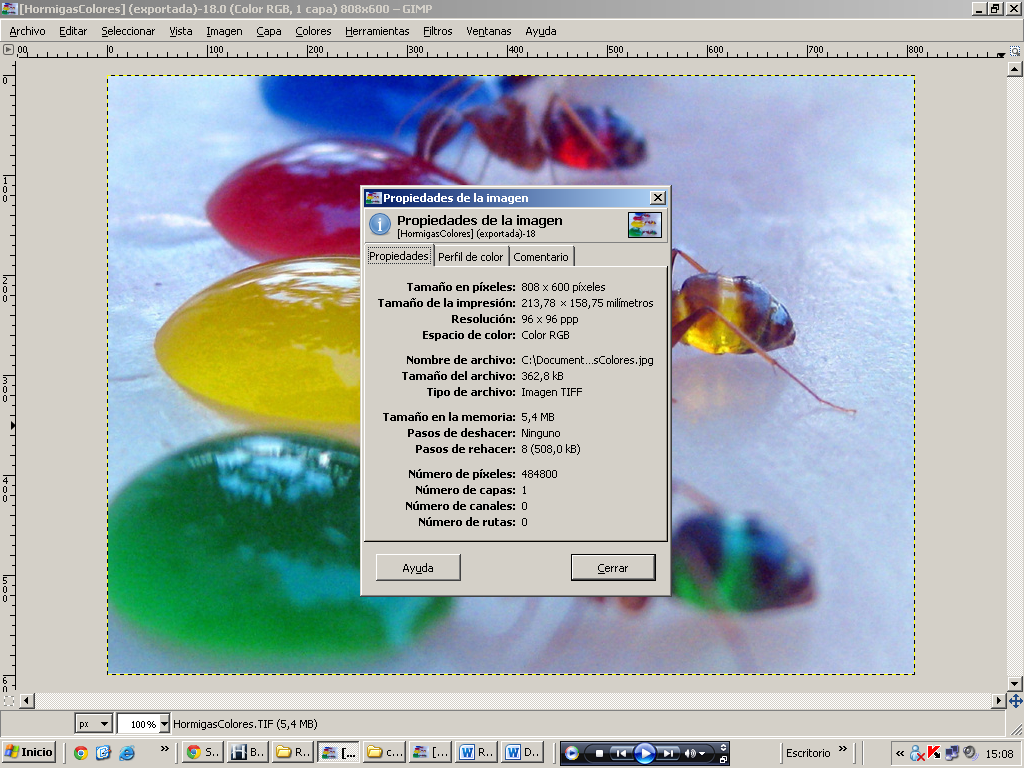 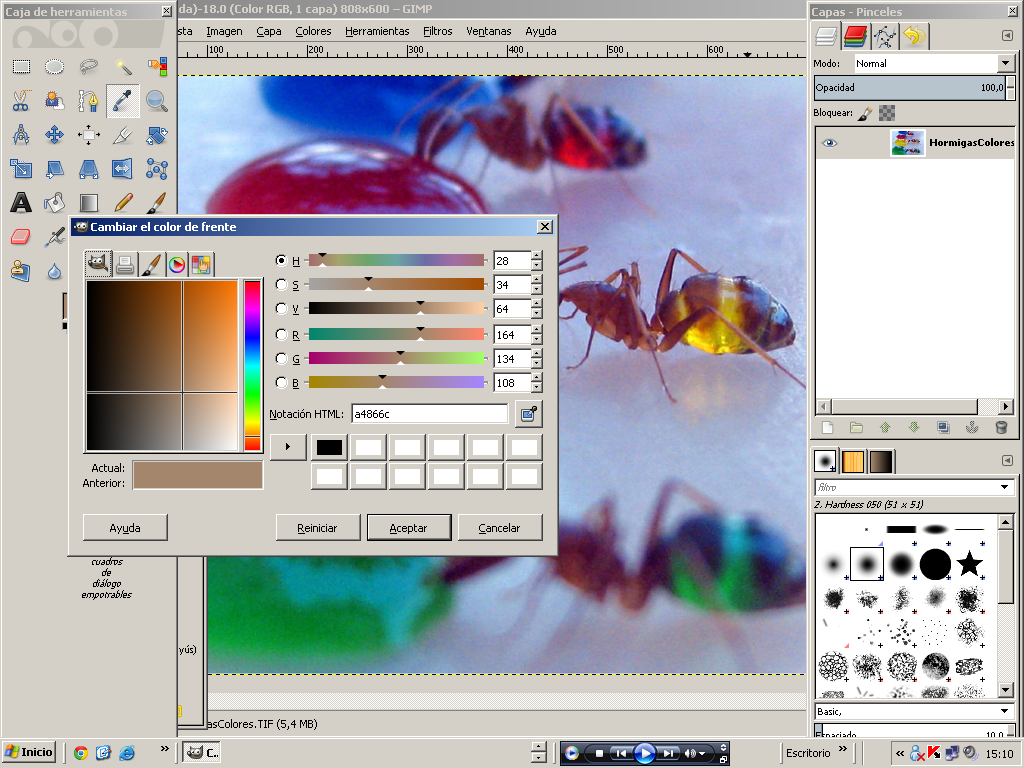 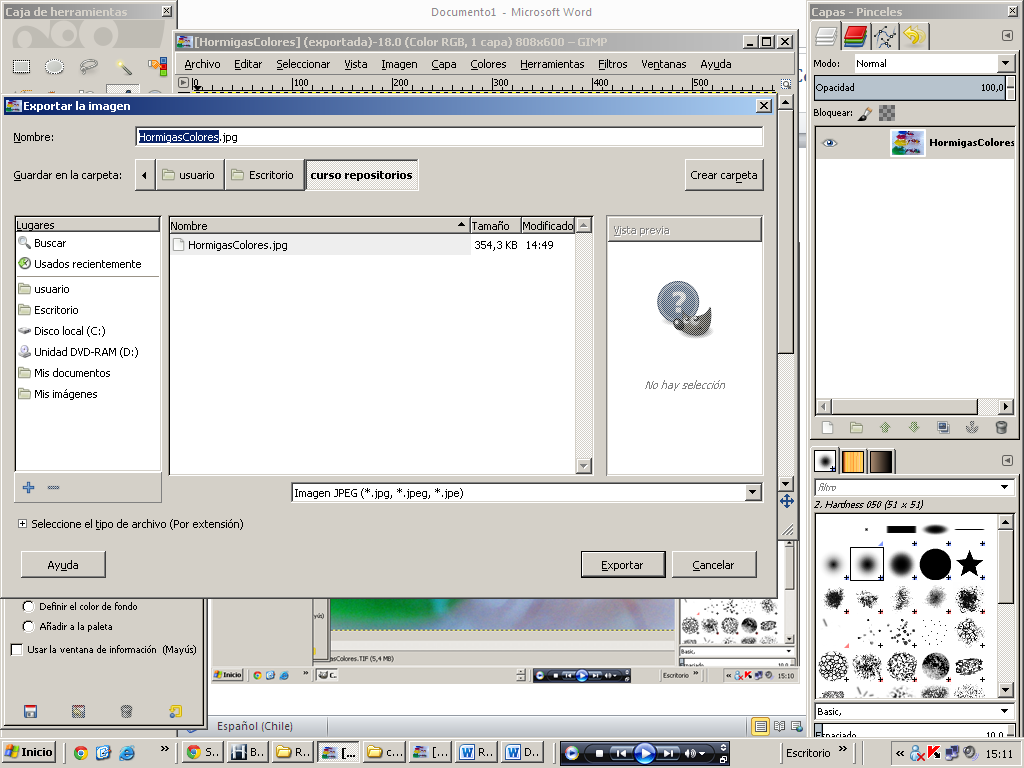 PARAMETROS A IDENTIFICAR1. Escala de color:Color real2. Sistema de color:                                    Color RGB3. Resolución espacial:ancho y alto en píxeles     808x600 pixeles4. Cantidad de píxeles totales de la imagen:         484800 pixeles5. Cuál es el código del color que contiene el píxel en la posición (200;200)código HTML = a4866c6. Tamaño de fichero sin comprimir (tiff):             1.455.656 bytes7. Tamaño de fichero comprimido (jpg):  362.782 bytes8. Razón de compresión :1.455.656 bytes / 362.782 bytes = El archivo comprimido es 4,01 veces más pequeño.